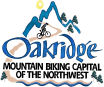 Administration Advisory Committee MeetingWednesday February 21, 2024 at 6pmAGENDAWelcomeRoll CallPublic CommentNew Business2.2 Approval of previous meeting Minutes 2.3 Drafting revised committee Resolutions Adjourn Next meeting: Wednesday March 20th at 6pmMeeting Information:Hybrid remote/in-person meeting at City Hall Conference Room and via Zoom.Citizens have three ways of attending:Via computer or smartphone, go to: https://us02web.zoom.us/j/3664311610Via phone, call 669-900-9128, then enter Meeting ID#:  366 431 1610Attend in-person at the City Hall conference room (48318 E. 1st Street, Oakridge)